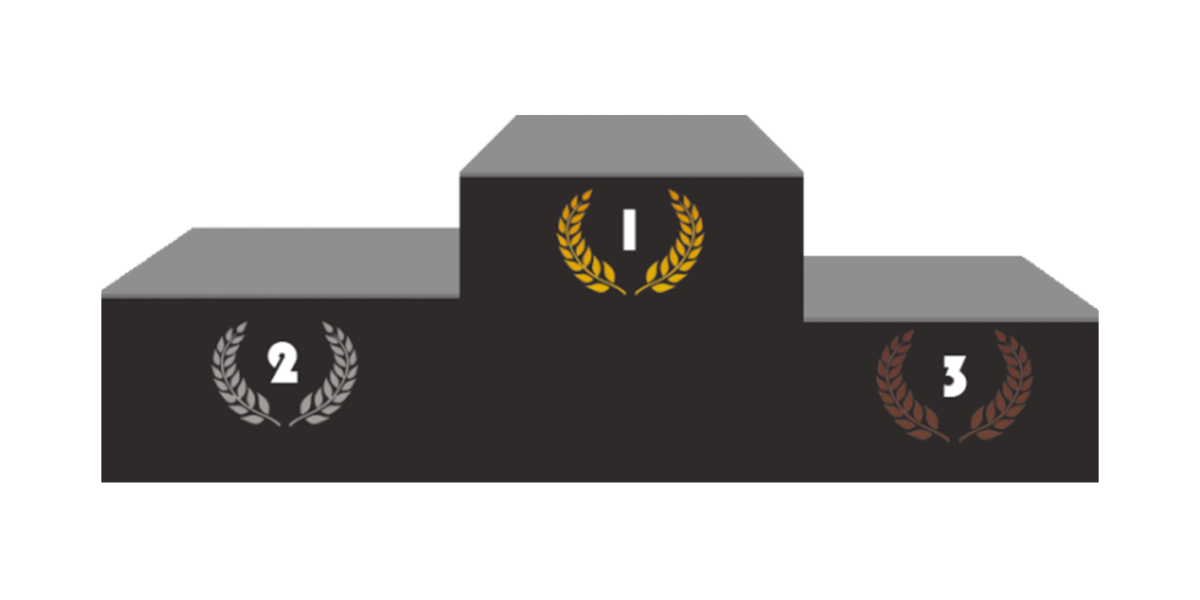 PODIUM COUTEAU D’OR 2018LLCH